RZĄDOWY PROGRAM ODBUDOWY ZABYTKÓW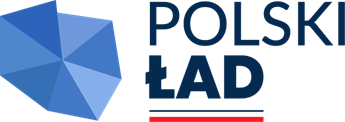 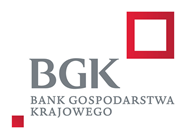 Dobromierz, dnia 16 kwietnia 2024 r.Zamawiający:Gmina DobromierzPl. Wolności 2458-170 DobromierzInformacja z otwarcia ofertDotyczy zadania: „Barokowa rzeźba przydrożna św. Jana Nepomucena wraz z cokołem, prace konserwatorskie” polegającego na wykonaniu prac konserwatorskich przydrożnej rzeźby barokowej św. Jana Nepomucena, wpisanej do rejestru zabytków pod numerem B/2763. Zadanie dofinansowane z Rządowego Programu Odbudowy Zabytków.Zamawiający informuje, że w postępowaniu wpłynęły 4 oferty:Lp.Nazwa firmySumaryczna wartość brutto oferty1Expance Czapiewski SławomirUl. Dąbrowskiego 7/19, 64-920 Piła68 000,00PLN2MD Marcin DembińskiJaskulin 24, 58-170 Dobromierz78 720,00 PLN3RESTOART Sp. z o.o.Ul. Piastowska 22/4, 50-361 Wrocław59 900,00PLN4Przedsiębiorstwo Handlowo – Produkcyjno – Usługowe „Gemex” Ryszard FraśPl. Wolności 12a, 59-400 Jawor64 500,00PLN